生命教育一有你真好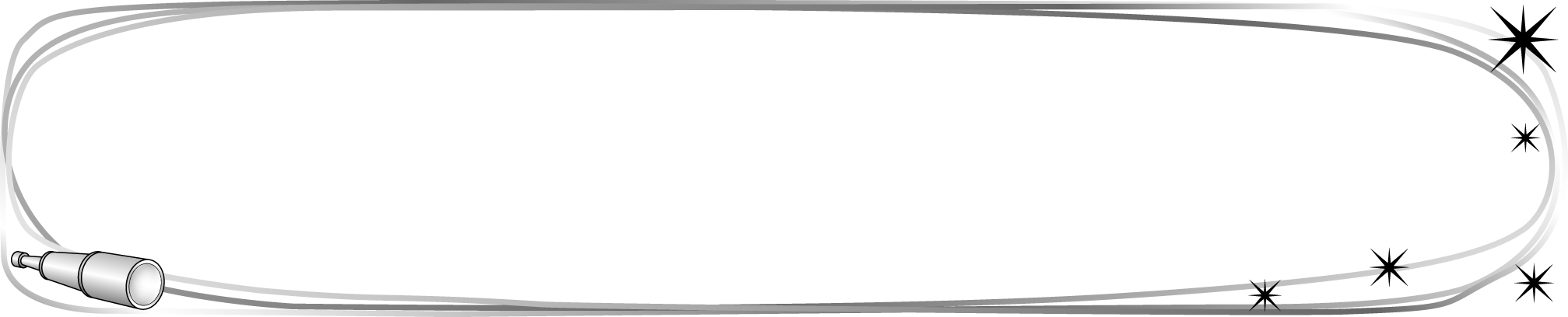 壹、設計理念    話說，早期人類利用動物進行畜牧、農業耕作、漁獵等方面的產業活動。但近幾年隨著城市工業化、都市大樓的興起，及生活步調快速，人和人之間的人際關係愈來愈疏離，不知何時開始，情感寄託在寵物身上的比例逐年增高。使得寵物逐漸受到人類的寵愛，舉凡專用的飼料、乾糧，相關產業相繼出現，更加顯現社會大眾，對於寵物的看法今非昔比。    此外，有人將飼養的寵物視為己出，例如：自己的分身、伴侶，就連名字也擬人化。因此，在面對這樣心理層面的移情作用下，隨著時間的發酵，當經歷寵物生、老、病、死的生命循環過程中，有的人很難去調適與釋懷，這樣的現實轉變。    因此，有的人是因為面對寵物的離開，感到傷心；而有的是因應當時電影、戲劇熱潮的興起，跟著購買名種貓、犬，但是當熱潮退去，興趣缺缺或是經濟能力不足時，原本視為掌上明珠的寵物，這時便選擇丟棄棄養。例如：前陣子日本相當轟動賺人熱淚的電影－《再見了！可魯》，意外造就了拉布拉多狗的身價。但隨著爭先恐後購買的催化下，沒多久再觀看新聞報導時，才發現政府在街巷搜捕流浪犬的過程中，拉不拉多狗竟然最多。反觀讓人不經思考：高興時的購買與泛濫的丟棄，站在生命教育的角度來看，情何以堪啊！    所以，在論及生命教育的同時，無論你是用哪一種想法或態度，在看待寵物這件事，我們都希望可以透過活動內容，讓學童感受寵物帶給我們的歡愉，並且再藉由繪本的引導，讓學童可以更深一層去認識牠的生命變化。總歸一句，期盼學童學習如何去愛護寵物、關心寵物及尊重寵物！貳、課程架構參、教學活動設計肆 、教案設計生命教育課程 ~ 資料來源＊資料來源：附件1-1 (繪本：珍古德小白醫生簡介)※作者：珍古德      ※繪畫：茱莉麗緹       ※翻譯：周蘭※出版社：格林出版社※故事簡介：      一位小朋友心中永遠的小白醫生，溫暖的體溫、舒服的擁抱、冰涼的親吻是他的秘密武器  ，也是醫院裡最有效的秘方，因為他總是知道哪一位小朋友病的比較嚴重，總是曉得如何撫慰他們柔弱無助的心靈，受她照顧的小朋友總能奇蹟似的康復，重展歡顏。大家是那麼的尊敬他  、喜愛它。然而，有一天他被莫名的逐出醫院、受到冷落。他黯然神傷、小朋友們也失去最親的依賴。直到，一位病危的小朋友被送進了醫院……。附件1-2（動物醫院）※影片名稱：動物醫院※影片網址：http://www.vet.com.tw/附件2-1（新聞影片）※新聞名稱：抱狗騎車出車禍摔趴、仍緊抱愛犬不放手※影片網址： http://www.youtube.com/watch?v=BQVaAQP0Ei4附件2-2（繪本：再見了！斑斑簡介）※作者/繪畫：哈莉凱勒      ※翻譯：漢聲雜誌  ※出版社：英文漢聲出版社※故事簡介：      斑斑是書中主角小松心愛的狗。一天，斑斑老死了，小松難過極了，什麼事都提不起勁。  於是爸爸再給小松買一隻狗，但小松一眼也不看，因為他只要斑斑。有誰能瞭解、分擔小松的  哀傷呢？小松的好朋友阿丁就做了這樣一個工作，他和小松一起聊斑斑做過的趣事，一起為斑  斑的死哭泣。小松得到情緒的抒發後，漸漸的，他能承擔斑斑死去的事實，進而接受了新來的  小狗。附件2-3（臉部表情圖案）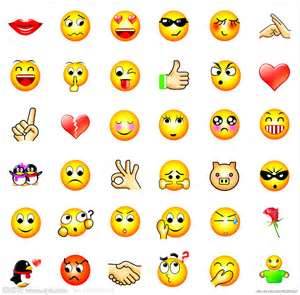 ※資料來源：http://tw.image.search.yahoo.com/images/view?back=http%%%tw.search.yahoo.com%search%ei%3DUTF-8%26p%3D%25E8%1%8%25E6%2583%2585%25E5%%2596%25E6%1%2588&w=1024&h=1009&imgurl=pic16.nipic.com%20110821%6975304_084752553397_2.jpg&size=234KB&name=6975304_084752553397_2.jpg&rcurl=http%%%www.nipic.com%show%4%79%4993517k271fdfe8.html&rurl=http%3A%2F%2Fwww.nipic.com%2Fshow%2F4%2F79%2F4993517k271fdfe8.html&p=%E8%A1%A8%E6%83%85&type=&no=4&tt=110&oid=547764f43c1681a22bd58386d79a3a57&tit=QQ%E8%A1%A8%E6%83%85%E5%9B%BE%E6%A1%88%E6%BA%90%E6%96%87%E4%BB%B6_%E5%8D%A1%E9%80%9A_PSD%E5%88%86%E5%B1%82%E7%B4%A0%E6%9D%90_PSD%E5%88%86%E5%B1%82%E7%B4%A0%E6%9D%90_%E6%BA%90+...&sigr=11kio8q12&sigi=11js0qed1&sigb=12h70j6ab&fr=yfp-s附件3-1（繪本：記憶的項鍊）※作者：伊芙．邦婷        ※繪圖：泰德．瑞德      ※翻譯：劉清彥※出版社：三之三文化出版社※故事內容：      蘿拉在經歷失去母親與父親再婚後。她不願敞開心胸接納新的媽媽的關懷，更對她的關懷  更視而不見…。唯一讓她安慰的是，母親留下的一條項鍊，項鍊是用釦子串成的，每個釦子代  表了母親不同的回憶。一天，蘿拉在自己家的花園拿出媽媽留下的項鍊，作出懷念時，結果被  小貓咪弄斷了。釦子四散，在爸爸和新媽媽的幫忙下，仍欠了媽媽之前最喜愛的一顆釦子。一  家人努力的尋找著，直至深夜新媽媽仍不放棄，要幫蘿拉找到那釦子。       記憶的項鍊的斷裂，斷出了契機，這一切蘿拉都看在眼裡，因此而打開了她與新媽媽建立  關係的機會。活動一學習單學生班級：                  學生姓名：                 座號：親愛的小朋友：    救護車裡載著受傷的動物，要送往動物醫院急救。然而，路上掉落了許多急救工具，想要請你沿路撿拾，並讓救護車可以順利到達醫院。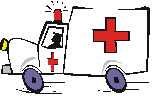 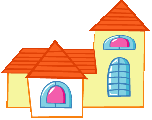 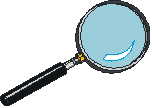 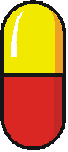 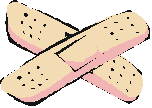 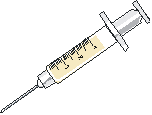 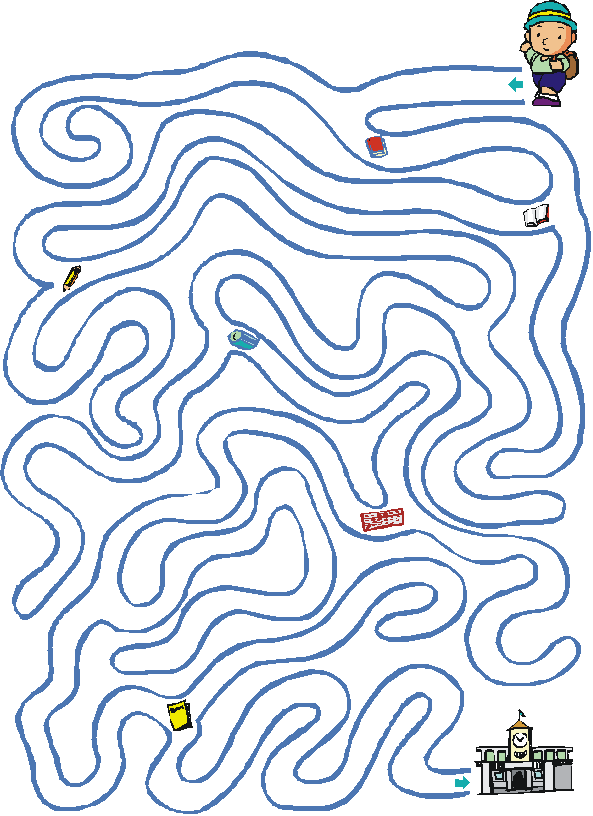 活動二學習單學生班級：                  學生姓名：                 座號：親愛的小朋友：    你最喜歡哪一種情緒表情呢？請你將它畫下來，另外，請你描述在什麼情境下會出現這樣的表情。（可請家長協助記錄下來）我的情緒臉譜※臉譜特徵（心情描述）：                                                      臉譜的樣貌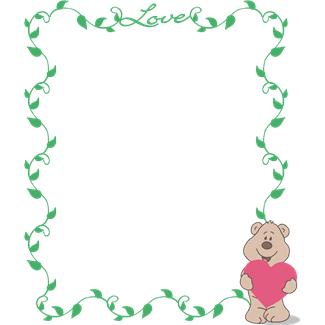 活動三學習單主題名稱生命教育單元名稱有你真好適用年級低年級主題名稱生命教育單元名稱有你真好教學節數3節分段能力指標分段能力指標分段能力指標分段能力指標分段能力指標分段能力指標綜合領域探索並分享對自己以及與自己相關人事物的感受。體會、分享生命降臨與成長的感受。辨識遊戲或活動中隱藏的危機，並能適切預防。國語領域-3能邊聆聽邊思考。-4能有條理的掌握聆聽到的內容。-3能發音正確，口齒清晰。-5能用完整的語句回答問題。-8能清楚說出自己的意思。-1能清楚明白的口述一件事情。-9能清楚複述所聽到的事物。-1能流利的說故事。-2能生動的看圖說故事。能把握說話主題。-3能依主題表達意見。-2能生動的看圖說故事。-3能相互觀摩作品。健體領域        知道並描述對於出生、成長、老化及死亡的概念與感覺。養成良好的健康態度和習慣，並能表現於生活中。說明並演練促進個人及他人生活安全的方法。思考並演練處理危險和緊急情況的方法。認識情緒的表達及正確的處理方式。藉語言或動作，來表達參與身體活動的感覺。表現簡單的全身性身體活動。瞭解健康的定義，並指出人們為促進健康所採取的活動。生活領域1-1 以五官知覺探索生活，察覺事物及環境的特性與變化。1-2 透過各種媒材進行探索活動，喚起豐富的想像力，並體驗學習的樂趣。2-2 觀察生活中人、事、物的變化，覺知變化的可能因素。3-1 嘗試運用各種生活素材，表現自己的感受與想法。3-3 養成動手探究事物的習慣，並能正確、安全且有效地行動。5-1 相信自己只要能真切的觀察、細心的體會，常可有新奇的發現。5-5 產生愛護生活環境、尊重他人與關懷生命的情懷。綜合領域探索並分享對自己以及與自己相關人事物的感受。體會、分享生命降臨與成長的感受。辨識遊戲或活動中隱藏的危機，並能適切預防。國語領域-3能邊聆聽邊思考。-4能有條理的掌握聆聽到的內容。-3能發音正確，口齒清晰。-5能用完整的語句回答問題。-8能清楚說出自己的意思。-1能清楚明白的口述一件事情。-9能清楚複述所聽到的事物。-1能流利的說故事。-2能生動的看圖說故事。能把握說話主題。-3能依主題表達意見。-2能生動的看圖說故事。-3能相互觀摩作品。健體領域        知道並描述對於出生、成長、老化及死亡的概念與感覺。養成良好的健康態度和習慣，並能表現於生活中。說明並演練促進個人及他人生活安全的方法。思考並演練處理危險和緊急情況的方法。認識情緒的表達及正確的處理方式。藉語言或動作，來表達參與身體活動的感覺。表現簡單的全身性身體活動。瞭解健康的定義，並指出人們為促進健康所採取的活動。生活領域1-1 以五官知覺探索生活，察覺事物及環境的特性與變化。1-2 透過各種媒材進行探索活動，喚起豐富的想像力，並體驗學習的樂趣。2-2 觀察生活中人、事、物的變化，覺知變化的可能因素。3-1 嘗試運用各種生活素材，表現自己的感受與想法。3-3 養成動手探究事物的習慣，並能正確、安全且有效地行動。5-1 相信自己只要能真切的觀察、細心的體會，常可有新奇的發現。5-5 產生愛護生活環境、尊重他人與關懷生命的情懷。綜合領域探索並分享對自己以及與自己相關人事物的感受。體會、分享生命降臨與成長的感受。辨識遊戲或活動中隱藏的危機，並能適切預防。國語領域-3能邊聆聽邊思考。-4能有條理的掌握聆聽到的內容。-3能發音正確，口齒清晰。-5能用完整的語句回答問題。-8能清楚說出自己的意思。-1能清楚明白的口述一件事情。-9能清楚複述所聽到的事物。-1能流利的說故事。-2能生動的看圖說故事。能把握說話主題。-3能依主題表達意見。-2能生動的看圖說故事。-3能相互觀摩作品。健體領域        知道並描述對於出生、成長、老化及死亡的概念與感覺。養成良好的健康態度和習慣，並能表現於生活中。說明並演練促進個人及他人生活安全的方法。思考並演練處理危險和緊急情況的方法。認識情緒的表達及正確的處理方式。藉語言或動作，來表達參與身體活動的感覺。表現簡單的全身性身體活動。瞭解健康的定義，並指出人們為促進健康所採取的活動。生活領域1-1 以五官知覺探索生活，察覺事物及環境的特性與變化。1-2 透過各種媒材進行探索活動，喚起豐富的想像力，並體驗學習的樂趣。2-2 觀察生活中人、事、物的變化，覺知變化的可能因素。3-1 嘗試運用各種生活素材，表現自己的感受與想法。3-3 養成動手探究事物的習慣，並能正確、安全且有效地行動。5-1 相信自己只要能真切的觀察、細心的體會，常可有新奇的發現。5-5 產生愛護生活環境、尊重他人與關懷生命的情懷。綜合領域探索並分享對自己以及與自己相關人事物的感受。體會、分享生命降臨與成長的感受。辨識遊戲或活動中隱藏的危機，並能適切預防。國語領域-3能邊聆聽邊思考。-4能有條理的掌握聆聽到的內容。-3能發音正確，口齒清晰。-5能用完整的語句回答問題。-8能清楚說出自己的意思。-1能清楚明白的口述一件事情。-9能清楚複述所聽到的事物。-1能流利的說故事。-2能生動的看圖說故事。能把握說話主題。-3能依主題表達意見。-2能生動的看圖說故事。-3能相互觀摩作品。健體領域        知道並描述對於出生、成長、老化及死亡的概念與感覺。養成良好的健康態度和習慣，並能表現於生活中。說明並演練促進個人及他人生活安全的方法。思考並演練處理危險和緊急情況的方法。認識情緒的表達及正確的處理方式。藉語言或動作，來表達參與身體活動的感覺。表現簡單的全身性身體活動。瞭解健康的定義，並指出人們為促進健康所採取的活動。生活領域1-1 以五官知覺探索生活，察覺事物及環境的特性與變化。1-2 透過各種媒材進行探索活動，喚起豐富的想像力，並體驗學習的樂趣。2-2 觀察生活中人、事、物的變化，覺知變化的可能因素。3-1 嘗試運用各種生活素材，表現自己的感受與想法。3-3 養成動手探究事物的習慣，並能正確、安全且有效地行動。5-1 相信自己只要能真切的觀察、細心的體會，常可有新奇的發現。5-5 產生愛護生活環境、尊重他人與關懷生命的情懷。綜合領域探索並分享對自己以及與自己相關人事物的感受。體會、分享生命降臨與成長的感受。辨識遊戲或活動中隱藏的危機，並能適切預防。國語領域-3能邊聆聽邊思考。-4能有條理的掌握聆聽到的內容。-3能發音正確，口齒清晰。-5能用完整的語句回答問題。-8能清楚說出自己的意思。-1能清楚明白的口述一件事情。-9能清楚複述所聽到的事物。-1能流利的說故事。-2能生動的看圖說故事。能把握說話主題。-3能依主題表達意見。-2能生動的看圖說故事。-3能相互觀摩作品。健體領域        知道並描述對於出生、成長、老化及死亡的概念與感覺。養成良好的健康態度和習慣，並能表現於生活中。說明並演練促進個人及他人生活安全的方法。思考並演練處理危險和緊急情況的方法。認識情緒的表達及正確的處理方式。藉語言或動作，來表達參與身體活動的感覺。表現簡單的全身性身體活動。瞭解健康的定義，並指出人們為促進健康所採取的活動。生活領域1-1 以五官知覺探索生活，察覺事物及環境的特性與變化。1-2 透過各種媒材進行探索活動，喚起豐富的想像力，並體驗學習的樂趣。2-2 觀察生活中人、事、物的變化，覺知變化的可能因素。3-1 嘗試運用各種生活素材，表現自己的感受與想法。3-3 養成動手探究事物的習慣，並能正確、安全且有效地行動。5-1 相信自己只要能真切的觀察、細心的體會，常可有新奇的發現。5-5 產生愛護生活環境、尊重他人與關懷生命的情懷。綜合領域探索並分享對自己以及與自己相關人事物的感受。體會、分享生命降臨與成長的感受。辨識遊戲或活動中隱藏的危機，並能適切預防。國語領域-3能邊聆聽邊思考。-4能有條理的掌握聆聽到的內容。-3能發音正確，口齒清晰。-5能用完整的語句回答問題。-8能清楚說出自己的意思。-1能清楚明白的口述一件事情。-9能清楚複述所聽到的事物。-1能流利的說故事。-2能生動的看圖說故事。能把握說話主題。-3能依主題表達意見。-2能生動的看圖說故事。-3能相互觀摩作品。健體領域        知道並描述對於出生、成長、老化及死亡的概念與感覺。養成良好的健康態度和習慣，並能表現於生活中。說明並演練促進個人及他人生活安全的方法。思考並演練處理危險和緊急情況的方法。認識情緒的表達及正確的處理方式。藉語言或動作，來表達參與身體活動的感覺。表現簡單的全身性身體活動。瞭解健康的定義，並指出人們為促進健康所採取的活動。生活領域1-1 以五官知覺探索生活，察覺事物及環境的特性與變化。1-2 透過各種媒材進行探索活動，喚起豐富的想像力，並體驗學習的樂趣。2-2 觀察生活中人、事、物的變化，覺知變化的可能因素。3-1 嘗試運用各種生活素材，表現自己的感受與想法。3-3 養成動手探究事物的習慣，並能正確、安全且有效地行動。5-1 相信自己只要能真切的觀察、細心的體會，常可有新奇的發現。5-5 產生愛護生活環境、尊重他人與關懷生命的情懷。教學目標教學目標教學目標教學目標教學目標教學目標1.認識生命的循環及相關繪本故事。 2.認識不同情緒的調適方式。3.啟發對不同生命的尊重。1.認識生命的循環及相關繪本故事。 2.認識不同情緒的調適方式。3.啟發對不同生命的尊重。1.認識生命的循環及相關繪本故事。 2.認識不同情緒的調適方式。3.啟發對不同生命的尊重。1.認識生命的循環及相關繪本故事。 2.認識不同情緒的調適方式。3.啟發對不同生命的尊重。1.認識生命的循環及相關繪本故事。 2.認識不同情緒的調適方式。3.啟發對不同生命的尊重。1.認識生命的循環及相關繪本故事。 2.認識不同情緒的調適方式。3.啟發對不同生命的尊重。統整相關領域統整相關領域統整相關領域統整相關領域統整相關領域統整相關領域國語、生活、綜合、健體領域。國語、生活、綜合、健體領域。國語、生活、綜合、健體領域。國語、生活、綜合、健體領域。國語、生活、綜合、健體領域。國語、生活、綜合、健體領域。教學活動教學時間指導要點教學資源評量方式六大議題活動一：動物醫院準備活動：繪本：小白醫生(附件1-1)動物醫院(附件1-2)一、引起動機（一）教師講述小白醫生的故事，吸      引學童的注意。(附件1-1)（二）接著，教師詢問學童：故事的      主角是誰？內容為何？為什麼      小朋友都很喜歡它？（三）你是否有生病的經驗？感覺如      何？身體有哪些不舒服的症狀      ？（四）鼓勵學童自由發表想法。（五）教師說明：      時下飼養寵物視為風潮。飼養      的種類也跳脫過往的印象，但      普遍來說，最常被飼養的寵物      仍以狗為首要。雖然飼養寵物      最終的目的，無非希望有陪伴      的對象，但是很少會由被動化      為主動，認識與關心寵物的狀      況，更別說當寵物生病或面臨      死亡的情景。因此，透過活動      的體驗，讓學童感受與學習面      對寵物生、老、病、死的情緒      調適。二、發展活動(一)認識與觀察：我也會生病1.老師告訴學童：「寵物和我們一樣也   是會生病、不舒服喔！」隨後，請   學童猜猜寵物生病原因有哪些？※補充說明：遺傳、先天性缺陷、傳  染病、器官退化或是意外…..2.接著，老師以「狗」為例。向學童介 紹寵物生病的症狀。例如：沒精神、 頭低低、一直在睡覺（眼睛睜不開 ）、一直趴在地上、反應很慢、不搖 尾巴、尾巴貼著屁股（也可能是非常 膽小）、沒食慾，甚至不喝水、拉肚 子、懶得走路（不是想要抱抱）、步 伐緩慢…等症狀。3.隨即，老師利用單槍設備展示動物 醫院的圖片，介紹裡面主要的服務 項目？特性？（附件1-2）4.學童自由發表：對動物生病及動物醫 院的內容想法或感受。 (二) 角色扮演：寵物生病1.教師事先在白板上張貼，寵物（狗） 生病的徵兆海報，讓學童欣賞與複 習。2.隨即，告訴學童：「我們要來感受、 體驗寵物生病的症狀，並邀請一同來 進行扮演！」3.接著，教師將學童分成4組，採小組 方式進行體驗活動。4.然後，以「狗」為例。教師口述生病 的症狀，請學童做出該動作模樣。例 如：懶得走路、反應很慢…等。※鼓勵學童確實扮演，以便感受與體   驗。5.待四組完成扮演後，請學童上台針  對扮演的過程進行分享。三、綜合活動1.教師歸納與說明： （1）當寵物生病時，應找合格的動      物醫院，尋求獸醫的協助。2.教師統整：雖然寵物無法用言語跟  我們溝通，但是只要我們多關心、  多留意，還是可以讓寵物有個健康  的身體喔！-------第一節結束-------1015105再次約略描述故事情節老師依學童答案補充說明其他寵物生病症狀，請逕自上網或書籍查詢老師補充說明「動物醫院」是針對寵物生病或受傷所設立的地方可在文字旁加註注音以便學童閱讀鼓勵學童觀摩別組的表現小白醫生（格林）(附件1-1)單槍投影機、（附件1-2）狗生病症狀海報（半開尺寸）專心欣賞口頭發表口頭發表專心欣賞閱讀海報參與活動依指令作出動作國語領域-3-4-5-8生活領域2-2健體領域生活領域5-51-11-23-1健體領域國語領域-3健體領域活動二：捨不得你準備活動：抱狗騎車出車禍摔趴、仍緊抱愛犬不放手(附件2-1)繪本：再見了！斑斑(附件2-2)臉部表情圖片（附件2-3）一、引起動機（一）教師利用單槍設備，撥放影片     「抱狗騎車出車禍摔趴、仍緊抱      愛犬不放手」，供學童欣賞與      觀看。(附件2-1)（二）邀請學童上台發表看到的影片      內容。（三）教師詢問學童：根據影片內容      ，倘若受傷的狗未送去醫院，      最後會發生什麼事？你的感覺      又是什麼？二、發展過程(一) 繪本閱讀：再見了！斑斑※引導學童認識生命的循環，以及最  後如何去面對寵物的死亡，並邀請  全班一起來閱讀。1.教師播放「再見了！斑斑」power  point檔。2.師、生透過投影幕的欣賞，並針對 圖片內容一起討論：（附件2-2）（1）斑斑和小松是什麼關係？（2）斑斑去世時，小松怎麼了？（感     受和心情）？（3）周遭的人是如何安慰小松？（4）小松怎麼表達對斑斑的想念？（5）朋友阿丁如何陪伴小松度過傷     心的階段？（6）最後，小松在面對新的寵物時     ，心情又是如何？為什麼？2.自由發表：看到繪本圖片內容的想 法或感受。 (二) 美勞活動：情緒臉譜1.教師事前在白板上，張貼四張（四開  ）壁報紙，裡面分別畫一個臉型。2.另外，將臉部各五官的磁鐵圖片，散 置在白板旁。3.接著，老師分別輪流邀請學童上台 ，完成喜、怒、哀、樂…等表情。4.然後，和全班學童一起檢視表情符 號，並說一說每種表情代表的意思。※老師可視學童發表情況，增減符號  表情的意義。（附件2-3）5.接著，老師邀請學童製作動畫版心 情臉譜，其步驟如下： （1）首先，教師發給學童已裁切釘     好的圖畫紙（每人8小張）。 （2）然後，學童利用黑色簽字筆，      在第一面命名並寫上「×××      的心情表情」。 （3）往後的第2頁、第3頁…，將      表情由笑臉，依頁數變成哭臉      ，直到畫完第8張，即完成。※強調只畫單面即可，背面不用。 （4）最後，完成情緒臉譜。6.邀請學童輪流上台分享，自己的情  緒臉譜小書。※鼓勵學童配合小書內容，發揮想像  力創作故事。三、綜合活動1.將學童作品放置在作品區，供全班 同學欣賞與認識。2.教師歸納與說明：（1）告訴學童凡是有生命的個體，都     會歷經生、老、病、死的生命     循環，就連寵物也不例外。（2）和寵物分離的途徑除了死亡，有     時會因為疏忽讓寵物走丟。3.教師統整：透過繪本故事、影片內  容，希望學童認識與體驗。並提醒  學童要珍惜眼前的人、事、物，不  要等到失去後才後悔、難過。-------第二節結束-------515155引導學童去感受故事中情緒調適的部分強調心情的感受將8開圖畫紙，裁成16等份小紙張（裡面並事先畫好臉型不含五官）學童自由發揮（表情不拘）教師引導學童欣賞；每個作品是由哪一種表情，轉變到另一種表情，中間的心情起伏如何單槍投影機(附件2-1)繪本：再見了斑斑（漢聲）、單槍投影機（附件2-2）壁報紙（四開大）、五官圖片、磁鐵臉部符號圖案（2-3）圖畫紙、黑色簽字筆、釘書機、釘書針專心欣賞上台發表上課參與度主動發表參與討論欣賞觀察完成指令主動發表將想法畫出來完成情緒臉譜小書專心聆聽國語領域-1-8綜合領域國語領域-8-9-3-3生活領域1-11-23-3健體領域國語領域-1-2綜合領域健體領域活動三：我永遠愛你準備活動：繪本：記憶的項鍊 (附件3-1)學習單：我的思念看板（附件3-2）一、引起動機（一）教師利用繪本故事「記憶的項      鍊」，講述給學童聽，以吸引      其專注力。(附件3-1)（二）鼓勵學童分享故事內容。（三）請學童發表是否曾經失去心愛      的物品？感受如何？二、發展活動(一) 察言觀色※教師告訴學童，當我們與心愛的人  事、物分離時，除了傷心難過外，  ，還有其他調適心情的方式，同時  懷念不一定需要悲傷。1.我會用……：（1）教師事先在白板張貼，各種不同     調適心情的作法（字卡），讓學     童欣賞與思考。※調適作法：用畫的、將心情寫下來  、化為行動…。（2）教師分別依序介紹該調適的特     色、及成品。（3）鼓勵學童發表喜歡哪一種調適的     方式？為什麼？（二）美勞活動：我的思念看板1.教師請學童攜帶，家中飼養寵物的 照片或合照，以利進行後續活動。※家中沒寵物的學童，後續活動中可  改用繪畫來完成。2.接著，老師撥放輕柔音樂，讓學童聆 聽與思想，自己與寵物的生活互動。3.透過CD音樂的襯托下，帶領學童進 行學習單。4.內容方式： （1）首先，教師發給學童學習單（附      件3-2）。 （2）然後，鼓勵學童將帶來的寵物      照片，黏貼到表格中。 （3）利用書寫表達：對寵物的感受      、生活中有哪些有趣的事？如      果失去牠，會怎麼辦？ （4）最後，完成學習單內容。3.邀請學童輪流上台分享，學習單內 容。三、綜合活動 1.教師歸納與說明：（1）只要是有生命的物體，會經歷生     、老、病、死的過程。（2）情緒的調適，是生命中很重要的     課題，透過活動去認識不同心     情，有助對人、事、物思維的視     野。總結  透過寵物的內容，希望學童去認識  生命的循環，尤其當面臨分離時，  要如何去調適轉換自己的心情，進  而從中體驗生命的意義。-------第三節結束-------510205描述故事劇情內容強調心情和懷念的關聯教師依字卡內容向學童介紹調適的方式引導學童多用感受去思想繪本：記憶的項鍊（三之三）(附件3-1)調適心情字卡、磁鐵寵物照片（4*6）輕柔音樂、錄音機學習單（附件3-2）、膠水、鉛筆、色鉛筆專心聆聽上台分享主動思考主動發表專心欣賞主動發表完成學習單國語領域-1-2綜合領域生活領域1-11-25-15-5健體領域健體領域生活領域1-13-15-53-3國語領域-3順序網站名稱 \ 教材來源參考資料1寵物網http://www.petshop.com.tw/2動物醫院http://www.24pet.com.tw/3運用創意調適悲傷http://www.ftes.tyc.edu.tw/40period/new_page_35.htm也談兒童悲傷輔導4悲傷輔導的原則http://www.ttcs.org.tw/~church/25.1/05.htm學生班級：                  學生姓名：                 座號：    小朋友，家中是否也有飼養寵物呢？平常你和寵物是如何相處？現在請你試著介紹家中的寵物，然後將牠的模樣（照片）黏貼到下面框框裡（沒有照片，也可以自己畫畫看）。另外，寫一寫寵物和你的相處情況？還有萬一他失蹤或死掉時，你會怎麼辦呢？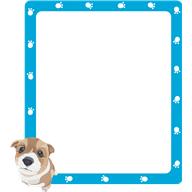 ※寵物名稱：                                                             ※我和寵物的互動：                                                       ※萬一牠離開我時，我會…：